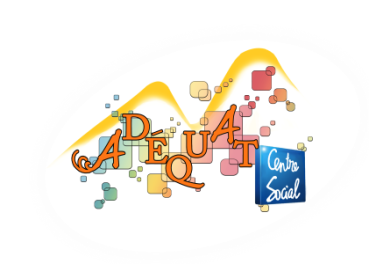 ACCUEIL DE LOISIRS LA RUCHE D’ADÉQUATFiche d’inscription ANNUELLENOM DE L’ENFANT…………………………………………………… 	Prénoms ………………………………………………Date de naissance : ……………………………………………………...		Plus de 6 ans  	   Moins de 6 ans Organisation d’une journée :	Inscriptions de :de 7h30 à 9h00 : pré-accueil	 Papa    Mamande 9h00 à 17h00 : journée 	de 17h00 à 18h30 : post-accueil	Semaine : 	 Paire	 ImpaireConformément au règlement qui est transmis à chaque famille et signé par les responsables légaux : Rappel du règlement intérieur : seules les annulations prévenues avant le mardi de la semaine précédente, ou avec certificat médical remis dans les 48h, ne seront pas facturées. Pour les professions citées dans le règlement intérieur, vous avez jusqu’au dimanche inclus pour prévenir de l’absence de votre enfant sans être facturées.Tous les changements, ajouts d’inscriptions ou annulations, doivent être signalés au plus tard le mercredi de la semaine précédente (sauf indication contraire en cours d’année en fonction des jours fériés ou vacances) PAR ECRIT par Mail/ SMS / Papier disponible à l’accueil de loisirs La Ruche d’ADÉQUAT.Votre inscription est faite à l’année, s’il y a un changement, il est impératif de nous le signaler au plus tard le mardi de la semaine précédente avant 12h. Mercredis 2023-2024Heure d’arrivée le matin*Heure de départ le soir**Mercredi  à l’année